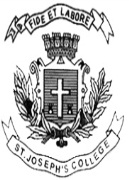 ST. JOSEPH’S COLLEGE (AUTONOMOUS), BENGALURU-27B.S.W - V SEMESTERSEMESTER EXAMINATION: OCTOBER 2021(Examination conducted in March 2022)SW 5118 – Social Work Research and StatisticsTime- 2 ½ hrs		                                     	               Max Marks-70This question paper contains TWO printed pages and THREE partsPart IAnswer any TEN questions						10 x 1 = 10	A hypothesis is an………… in researchResearch that primarily involves the use of numbers is known as ………..researchA research design that involves observing and describing the behavior of a subject without influencing it in any way is known as ………….research design.Snowball sampling falls under ………………. type of sampling.An agreement between the researcher and the respondent about the terms and conditions of the study is solidified by a ………letterA small survey conducted to find out whether the respondents are able to understand a questionnaire/interview schedule before The actual survey is known as a ……test The most repeated item in the series is known as ………..Mean, median, and mode are measures of ………. tendency A diagrammatic presentation of data in the form of rectangles with no space between them is called a ……………… The first step in data processing which involves examining the collected raw data to detect errors and omissions and to correct these if possible is known as ……………. When the size of the universe is known……….type of sampling is more appropriate. A type of hypothesis that states that there is no relationship between two or more variables is known as a ………….PART IIAnswer any FOUR of the following					4 X 5 = 20  Enumerate the important factors to consider while selecting a research topic.  Explain the difference between qualitative and quantitative research.  List out the advantages and disadvantages of using a questionnaire   Calculate the mean and median for the following data- 10,12,14,18,19. Explain editing, coding, classification and tabulation of data in the context of research.PART IIIAnswer any FOUR of the following					4 X 10 = 40Select a research topic and justify its importance. Describe in detail, the different types of sampling.      21. Write a note on case study with specific reference to the characteristics, purpose             and types of case studies.       22. What are standard deviation and variance? Explain their advantages and        disadvantages.       23.  There are several ethical aspects to consider before engaging in research- Discuss.